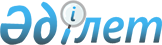 2011 жылғы Зеленов ауданы бойынша басым ауыл шаруашылығы дақылдарын 
субсидиялаудың кейбір мәселелері туралы
					
			Күшін жойған
			
			
		
					Батыс Қазақстан облысы Зеленов ауданы әкімдігінің 2011 жылғы 15 шілдедегі № 356 қаулысы. Батыс Қазақстан облысы Әділет департаментінде 2011 жылғы 19 тамызда № 7-7-132 тіркелді. Күші жойылды - Батыс Қазақстан облысы Зеленов ауданы әкімдігінің 2012 жылғы 27 қаңтардағы N 9 қаулысымен      Ескерту. Күші жойылды - Батыс Қазақстан облысы Зеленов ауданы әкімдігінің 2012.01.27 қаңтардағы N 9 Қаулысымен      Қазақстан Республикасының 2001 жылғы 23 қаңтардағы "Қазақстан Республикасындағы жергілікті мемлекеттік басқару және өзін-өзі басқару туралы" Заңына, Қазақстан Республикасы Үкіметінің 2011 жылғы 4 наурыздағы № 221 "Өсімдік шаруашылығы өнімінің шығымдылығы мен сапасын арттыруға жергілікті бюджеттерден субсидиялау қағидасын бекіту туралы" қаулысы және Батыс Қазақстан облысы әкімдігінің 2011 жылғы 27 маусымдағы № 99 "2011 жылы өсімдік шаруашылығы өнімінің шығымдылығы мен сапасын арттыруға жергілікті бюджеттен субсидиялау туралы" (нормативтік құқықтық актілерде мемлекеттік тіркеу тізілімінде № 3064) қаулысына сәйкес аудан әкімдігі ҚАУЛЫ ЕТЕДІ:



      1. 2011 жылға субсидия алушылардың тізіміне қосуға құжаттар қабылдау мерзімі 2011 жылдың 6 мамырдан 10 маусымына дейін айқындалсын.



      2. 2011 жылға субсидияланатын басым ауыл шаруашылығы дақылдарын оңтайлы себу мерзімдері қосымшаға сәйкес айқындалсын.



      3. Осы қаулының орындалуын бақылау аудан әкімінің орынбасары Ш. М. Ибрагимовқа жүктелсін.



      4. Осы қаулы алғаш ресми жарияланған күннен бастап қолданысқа енгізіледі және 2011 жылдың 15 мамырынан бастап туындаған құқық қатынастарға таратылады.      Аудан әкімі                      Ғ. Қапақов

Аудан әкімдігінің

2011 жылғы 15 шілдедегі

№ 356 қаулысына

қосымша 2011 жылға субсидияланатын басым

ауыл шаруашылығы дақылдарын

оңтайлы себу мерзімдері 
					© 2012. Қазақстан Республикасы Әділет министрлігінің «Қазақстан Республикасының Заңнама және құқықтық ақпарат институты» ШЖҚ РМК
				Субсидияланатын басым ауыл шаруашылығы дақылдарының атауыОңтайлы себу мерзімдеріЖаздық бидай15 мамырдан 10 маусым бойыншаТары15 маусымға дейінАрпа 15 мамырдан 10 маусым бойыншаСұлы 15 мамырдан 10 маусым бойыншаМайлы дақылдар15 мамырдан 10 маусым бойыншаКартоп15 маусымға дейінКөкөніс және бақша өнімдері15 маусымға дейінЖемшөптік дақылдар (өткен жылғы егілген көпжылдық шөптерді қоспағанда)15 мамырдан 10 маусым бойынша